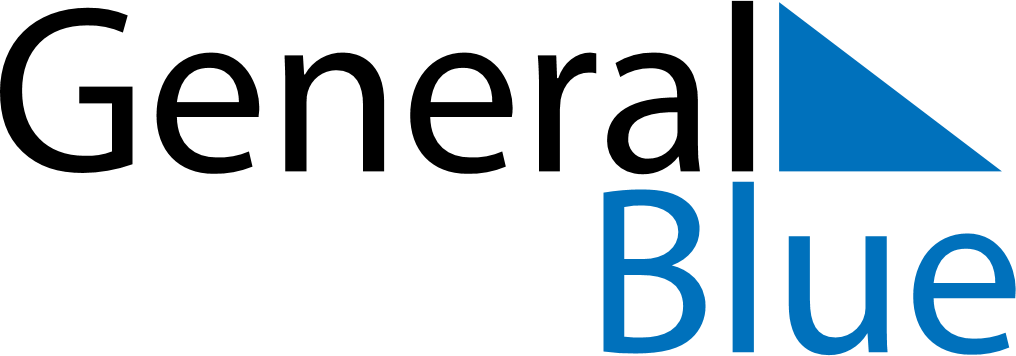 Daily Planner February 8, 2026 - February 14, 2026Daily Planner February 8, 2026 - February 14, 2026Daily Planner February 8, 2026 - February 14, 2026Daily Planner February 8, 2026 - February 14, 2026Daily Planner February 8, 2026 - February 14, 2026Daily Planner February 8, 2026 - February 14, 2026Daily Planner February 8, 2026 - February 14, 2026Daily Planner SundayFeb 08MondayFeb 09TuesdayFeb 10WednesdayFeb 11ThursdayFeb 12 FridayFeb 13 SaturdayFeb 14MorningAfternoonEvening